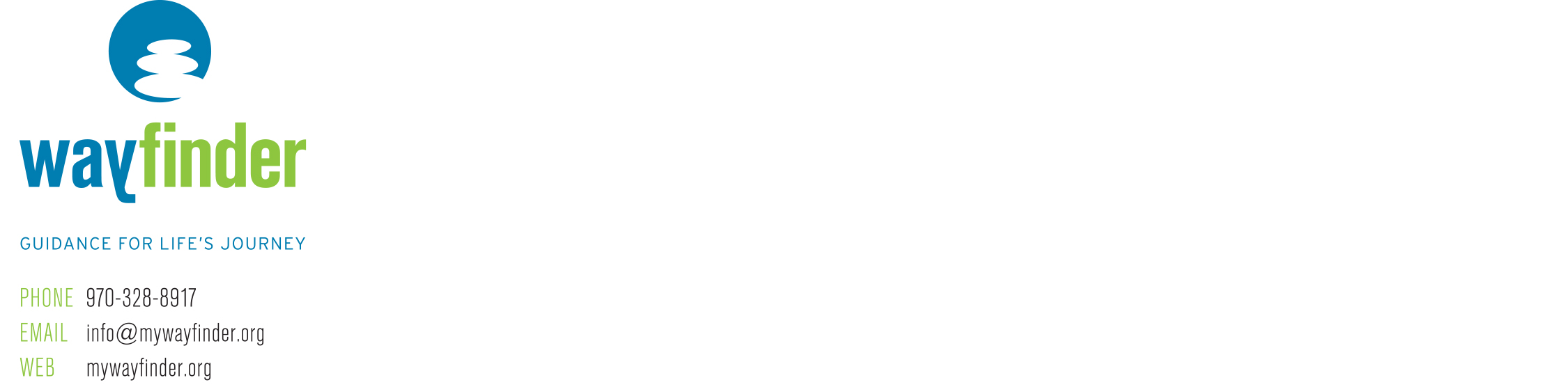 Referral for Services****Please send completed referrals to info@mywayfinder.org or call 970-328-8917.For Office Use OnlyToday’s Date:Today’s Date:Client/Youth Name:Client/Youth Name:DOB:       DOB:       DOB:       Age:      School:School:Grade:          Grade:          Grade:          Male    FemaleClient’s Address:          Street:                                        City:                                          Zip:Client’s Address:          Street:                                        City:                                          Zip:Client’s Address:          Street:                                        City:                                          Zip:Client’s Address:          Street:                                        City:                                          Zip:Client’s Address:          Street:                                        City:                                          Zip:Client’s Address:          Street:                                        City:                                          Zip:Phone:Phone:Caregiver Information:•Check box of primary caregiver(s) •List name & relationCaregiver Information:•Check box of primary caregiver(s) •List name & relation Caregiver 1:       Caregiver 1:       Caregiver 1:       Caregiver 1:       Caregiver 1:       Caregiver 1:      Phone:      Caregiver Information:•Check box of primary caregiver(s) •List name & relationCaregiver Information:•Check box of primary caregiver(s) •List name & relation Caregiver 2:       Caregiver 2:       Caregiver 2:       Caregiver 2:       Caregiver 2:       Caregiver 2:      Phone:      Caregiver Information:•Check box of primary caregiver(s) •List name & relationCaregiver Information:•Check box of primary caregiver(s) •List name & relation Caregiver 3:       Caregiver 3:       Caregiver 3:       Caregiver 3:       Caregiver 3:       Caregiver 3:      Phone:      Primary Language of Client:Primary Language of Client:English        Spanish       Other:      English        Spanish       Other:      English        Spanish       Other:      English        Spanish       Other:      English        Spanish       Other:      English        Spanish       Other:      English        Spanish       Other:      Primary Language of Family:Primary Language of Family:English        Spanish       Other:      English        Spanish       Other:      English        Spanish       Other:      English        Spanish       Other:      English        Spanish       Other:      English        Spanish       Other:      English        Spanish       Other:      Sibling Name/Relation:Sibling Name/Relation:Age:      	Sibling Name/Relation:Sibling Name/Relation:Age:      Other Members in the Home:Other Members in the Home:Reason/Goals for Referral:Reason/Goals for Referral:Further Supporting information: (Check boxes)  Basic Needs (housing, clothing, food, medical)      Transportation                                Mental Health (general)            Life Skills (budgets, relationship skills, etc.     	  Housing                                          Suicidality/Self-Harm	  Child Care & Early Education                                 Academic or Truancy                     Symptoms of Psychosis  Employment & Job Training		                      Self-Esteem                                    Hyperactive/Impulsive                                 High Risk Behavior                                                 Physical Aggression/Violence        Other:      		Further Supporting information: (Check boxes)  Basic Needs (housing, clothing, food, medical)      Transportation                                Mental Health (general)            Life Skills (budgets, relationship skills, etc.     	  Housing                                          Suicidality/Self-Harm	  Child Care & Early Education                                 Academic or Truancy                     Symptoms of Psychosis  Employment & Job Training		                      Self-Esteem                                    Hyperactive/Impulsive                                 High Risk Behavior                                                 Physical Aggression/Violence        Other:      		Further Supporting information: (Check boxes)  Basic Needs (housing, clothing, food, medical)      Transportation                                Mental Health (general)            Life Skills (budgets, relationship skills, etc.     	  Housing                                          Suicidality/Self-Harm	  Child Care & Early Education                                 Academic or Truancy                     Symptoms of Psychosis  Employment & Job Training		                      Self-Esteem                                    Hyperactive/Impulsive                                 High Risk Behavior                                                 Physical Aggression/Violence        Other:      		Further Supporting information: (Check boxes)  Basic Needs (housing, clothing, food, medical)      Transportation                                Mental Health (general)            Life Skills (budgets, relationship skills, etc.     	  Housing                                          Suicidality/Self-Harm	  Child Care & Early Education                                 Academic or Truancy                     Symptoms of Psychosis  Employment & Job Training		                      Self-Esteem                                    Hyperactive/Impulsive                                 High Risk Behavior                                                 Physical Aggression/Violence        Other:      		Further Supporting information: (Check boxes)  Basic Needs (housing, clothing, food, medical)      Transportation                                Mental Health (general)            Life Skills (budgets, relationship skills, etc.     	  Housing                                          Suicidality/Self-Harm	  Child Care & Early Education                                 Academic or Truancy                     Symptoms of Psychosis  Employment & Job Training		                      Self-Esteem                                    Hyperactive/Impulsive                                 High Risk Behavior                                                 Physical Aggression/Violence        Other:      		Further Supporting information: (Check boxes)  Basic Needs (housing, clothing, food, medical)      Transportation                                Mental Health (general)            Life Skills (budgets, relationship skills, etc.     	  Housing                                          Suicidality/Self-Harm	  Child Care & Early Education                                 Academic or Truancy                     Symptoms of Psychosis  Employment & Job Training		                      Self-Esteem                                    Hyperactive/Impulsive                                 High Risk Behavior                                                 Physical Aggression/Violence        Other:      		Further Supporting information: (Check boxes)  Basic Needs (housing, clothing, food, medical)      Transportation                                Mental Health (general)            Life Skills (budgets, relationship skills, etc.     	  Housing                                          Suicidality/Self-Harm	  Child Care & Early Education                                 Academic or Truancy                     Symptoms of Psychosis  Employment & Job Training		                      Self-Esteem                                    Hyperactive/Impulsive                                 High Risk Behavior                                                 Physical Aggression/Violence        Other:      		Further Supporting information: (Check boxes)  Basic Needs (housing, clothing, food, medical)      Transportation                                Mental Health (general)            Life Skills (budgets, relationship skills, etc.     	  Housing                                          Suicidality/Self-Harm	  Child Care & Early Education                                 Academic or Truancy                     Symptoms of Psychosis  Employment & Job Training		                      Self-Esteem                                    Hyperactive/Impulsive                                 High Risk Behavior                                                 Physical Aggression/Violence        Other:      		Further Supporting information: (Check boxes)  Basic Needs (housing, clothing, food, medical)      Transportation                                Mental Health (general)            Life Skills (budgets, relationship skills, etc.     	  Housing                                          Suicidality/Self-Harm	  Child Care & Early Education                                 Academic or Truancy                     Symptoms of Psychosis  Employment & Job Training		                      Self-Esteem                                    Hyperactive/Impulsive                                 High Risk Behavior                                                 Physical Aggression/Violence        Other:      		Current Service Providers for Client or Family               Agency                                         Name                                        Phone                                          DatesCurrent Service Providers for Client or Family               Agency                                         Name                                        Phone                                          DatesCurrent Service Providers for Client or Family               Agency                                         Name                                        Phone                                          DatesCurrent Service Providers for Client or Family               Agency                                         Name                                        Phone                                          DatesCurrent Service Providers for Client or Family               Agency                                         Name                                        Phone                                          DatesCurrent Service Providers for Client or Family               Agency                                         Name                                        Phone                                          DatesCurrent Service Providers for Client or Family               Agency                                         Name                                        Phone                                          DatesCurrent Service Providers for Client or Family               Agency                                         Name                                        Phone                                          DatesCurrent Service Providers for Client or Family               Agency                                         Name                                        Phone                                          DatesReferral Source:          Referral Source:          Referral Source:          Contact Person/Relationship:      Contact Person/Relationship:      Contact Person/Relationship:      Phone Number:      Phone Number:      Phone Number:      Trails #:                            NOMS#:                        Student I.D.#:                      CCR#:     Referral Received by:                                     Date:      Date of Contact with Ct./Family:                                Initial Contact made by:      Date of Family Enrollment Acceptance:      Unable to contact, enter date closure letter sent:      Date Family Declined Services:      